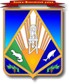 МУНИЦИПАЛЬНОЕ ОБРАЗОВАНИЕХАНТЫ-МАНСИЙСКИЙ РАЙОНХанты-Мансийский автономный округ – ЮграАДМИНИСТРАЦИЯ ХАНТЫ-МАНСИЙСКОГО РАЙОНАП О С Т А Н О В Л Е Н И Еот 30.09.2013            				                                                      № 244г. Ханты-МансийскОб утверждении муниципальной программы «Молодое поколение Ханты-Мансийского района на 2014 – 2016 годы»	На основании статей 179 Бюджетного кодекса Российской Федерации, в соответствии с постановлением администрации Ханты-Мансийского района от 09 августа 2013  года  № 199 «О программах Ханты-Мансийского района», в целях обеспечения эффективности расходования средств бюджета Ханты-Мансийского района:	1. Утвердить муниципальную программу Ханты-Мансийского района «Молодое поколение Ханты-Мансийского района на 2014 – 2016 годы».	2. Считать утратившими силу постановления администрации Ханты-Мансийского района:	от 14 октября 2010 года № 169 «Об утверждении долгосрочной муниципальной целевой программы «Молодежь Ханты-Мансийского района на 2011 – 2013 годы»;	от 02 июня 2011 года № 101 «О внесении изменений в постановление администрации Ханты-Мансийского района от 14 октября 2010 года №  169»;	от 30 сентября 2011 года № 178 «О внесении изменений в постановление администрации Ханты-Мансийского района от 14 октября 2010 года №  169»;	от 09 ноября 2011 года № 219 «О внесении изменения в постановление администрации Ханты-Мансийского района от 14 октября 2010 года №  169»;	от 08 июня 2012 года № 133 «О внесении изменений в постановление администрации Ханты-Мансийского района от 14 октября 2010 года №  169»;	от 05 октября 2012 года № 227 «О внесении изменений в постановление администрации Ханты-Мансийского района от 14 октября 2010 года №  169»;	от 28 марта 2013 года № 73 «О внесении изменений в постановление администрации Ханты-Мансийского района от 14 октября 2010 года №  169»;	от 27 мая 2013 года № 125 «О внесении изменений в постановление администрации Ханты-Мансийского района от 14 октября 2010 года №  169 «Об утверждении долгосрочной муниципальной целевой Программы «Молодежь Ханты-Мансийского района на 2011 – 2013 годы и на плановый период до 2015 года»;	от 14 октября 2010 года № 170 «Об утверждении муниципальной долгосрочной целевой программы «Дети Ханты-Мансийского района                       на    2011 – 2013 годы»;	от 28 июня 2011 года № 119 «О внесении изменений в постановление администрации Ханты-Мансийского района от 14 октября 2010 года № 170»;	от 30 сентября 2011 года № 179 «О внесении изменений в постановление администрации Ханты-Мансийского района от 14 октября 2010 года № 170»;	от 21 декабря 2011 года № 253 «О внесении изменений в постановление администрации Ханты-Мансийского района от 14 октября 2010 года № 170»;	от 05 июня 2012 года № 130 «О внесении изменений в постановление администрации Ханты-Мансийского района от 14 октября 2010 года № 170»;	от 05 октября 2012 года № 236 «О внесении изменений в постановление администрации Ханты-Мансийского района от 14 октября 2010 года № 170»;	от 20 декабря 2012 года № 307 «О внесении изменений в постановление администрации Ханты-Мансийского района от 14 октября 2010 года № 170»;	от 03 апреля 2013 года № 77 «О внесении изменений в постановление администрации Ханты-Мансийского района от 14 октября 2010 года № 170»;	от 05 августа 2013 года № 192 «О внесении изменений в постановление администрации Ханты-Мансийского района от 14 октября 2010 года № 170 «Об утверждении долгосрочной муниципальной целевой программы «Дети Ханты-Мансийского района на 2011 – 2013 годы и на плановый период                   до 2015 года».	3. Настоящее постановление вступает в силу после его опубликования (обнародования), но не ранее 01 января 2014 года.	4. Опубликовать настоящее постановление в газете «Наш район»                      и разместить на официальном сайте администрации Ханты-Мансийского района.	5. Контроль за выполнением постановления возложить на заместителя главы администрации района по социальным вопросам.Глава администрацииХанты-Мансийского района                                                                 В.Г.УсмановПриложение к постановлению администрацииХанты-Мансийского районаот 30.09.2013  № 2441. Паспорт муниципальной программы «Молодое поколениеХанты-Мансийского района на 2014 – 2016 годы»2. Характеристика проблемы, на решение которой направлена муниципальная программаМноголетняя практика подтвердила необходимость дальнейшей работы на основе межведомственного и комплексного подхода к решению проблем детства, развитию потенциала детей и молодежи в Ханты-Мансийском районе, по обеспечению их прав и законных интересов. Важную роль в обеспечении интеллектуального будущего Югры                      и России играет система работы с одаренными и талантливыми детьми                      и молодежью, охватывающая тысячи учащихся, участвующих в олимпиадах, фестивалях, конкурсах, смотрах, соревнованиях. Для победителей всероссийских и международных олимпиад должны создаваться особые условия для обучения, занятий спортом, олимпийской подготовки; новые формы вовлечения в культурно-созидательную деятельность.Причины распространенности асоциальных явлений,             антиобщественного поведения среди детей, подростков и молодежи во многом связаны с негативной социализацией. Наиболее эффективным средством профилактики отклоняющегося поведения является поддержка и развитие социальной активности детей.Особого внимания требует укрепление института семьи, возрождение и сохранение духовно-нравственных традиций семейных отношений, формирование в сознании подрастающего поколения системы ценностей, связанных с семьей и рождением детей, здоровым образом жизни, профилактикой вредных привычек, а также информационная, консультационная, сервисная поддержка родителей в их заботе о здоровье детей.Значительную роль в решении задачи оздоровления детей играет организация детской оздоровительной кампании, развитие инфраструктуры детского отдыха и оздоровления, эффективное использование базы учреждений социальной сферы в каникулярный период.Организация отдыха и оздоровления детей в Ханты-Мансийском районе рассматривается как одно из основных направлений социальной политики в отношении семьи и детей.	Показатели социальной результативности и экономической                     эффективности деятельности по организации отдыха, оздоровления детей, подростков и молодежи в Ханты-Мансийском районе на протяжении последних пяти лет остаются стабильными за счет эффективного использования возможностей учреждений образования, культуры, социального обслуживания, спорта, здравоохранения:	доля  оздоровленных  детей-сирот   и  детей,  оставшихся  без  попечения родителей – в 100-процентом объеме от общего числа детей данной категории;	доля оздоровленных детей-инвалидов – в 100-процентном объеме                 от общего числа детей-инвалидов, проживающих на территории района;	доля оздоровленных детей школьного возраста – в 100-процентном объеме от общего числа детей данной категории, проживающих на территории района.	Необходимо дальнейшее развитие форм и внедрение новых видов организации детской оздоровительной кампании, сохранение положительных тенденций, наметившихся в последние годы, финансовое обеспечение условий, обеспечивающих комплексную безопасность пребывания детей                    в детских оздоровительных учреждениях.	Проблемы молодежи состоят из проблем социализации, трудоустройства молодежи.	Для Ханты-Мансийского района значимыми являются следующие проблемы:	отсутствие районного молодежного учреждения, что не позволяет                    в полной мере удовлетворить потребности молодежи в досуговой, творческой и интеллектуальной самореализации;	отсутствие у молодежи интереса к участию в общественно-политической жизни общества, всего 19,6 процента от общего количества молодежи вовлечены в деятельность молодежных общественных организаций района;	несоответствие кадрового состава и материально-технической базы работающих с молодежью учреждений, расположенных на территории сельских поселений района, современным технологиям работы и ожиданиям молодых людей.Обозначенные проблемы в период 2014 – 2016 годов являются                основанием для определения приоритетных направлений реализации системы последовательных и взаимоувязанных мер по улучшению положения детей, семей с детьми и молодежи в Ханты-Мансийском районе, защите их прав                  и законных интересов, созданию благоприятных условий для                               их жизнедеятельности, обучения, воспитания и развития, своевременного включения в социально значимую деятельность.	Программа 	разработана с учетом направлений, предлагаемых                       в основных стратегических документах федерального и регионального уровней.	Принятие Программы дает новые возможности в развитии системы детского и молодежного отдыха, создании условий для равных возможностей в образовании  и развитии  детей-инвалидов, поддержки одаренных, творческих детей и молодежи, достижения качественных результатов.                       В рамках реализации Программы будут созданы условия для совершенствования информационного, кадрового, научного и материально- технического обеспечения данных сфер деятельности. Важным моментом муниципальной программы станет расширение спектра предоставления услуг детям-инвалидам,   а   также   в   сфере   организации    отдыха,    оздоровления                      и занятости детей, подростков и молодежи Ханты-Мансийского района. Основные цели и задачи Программы, оценка ожидаемой эффективности Программы		Цели и задачи муниципальной программы приведены в паспорте Программы.	Система показателей, характеризующих результаты реализации муниципальной программы, указана в приложении 1 к Программе.	В результате реализации муниципальной программы к окончанию               2016 года будут достигнуты следующие целевые показатели:	сохранение стабильных показателей по организации досуга детей                        и подростков в загородных палаточных лагерях, расположенных                          на территории района:	2014 год – 160 детей;	2015 год – 160 детей;	2016 год – 160 детей;      	увеличение количества специалистов, осуществляющих работу с детьми и молодежью, повысивших уровень профессиональной квалификации                к 2016 году, до 210 человек;     	увеличение доли детей и подростков школьного возраста, охваченных различными формами отдыха и оздоровления, не менее 76 процентов                  в 2014 году, 77  процентов – в 2015 году, 78  процентов – в 2016 году,                    в том числе незащищенных категорий – 72  процента – в 2014 году,                          74 процента – в 2015 году, 75  процентов – в 2016 году;     	доля молодых людей, вовлеченных в социально-активную деятельность, от общего количества молодежи – 35 процентов;     	доля молодых людей, считающих себя «патриотами» – до 75 процентов;      	повышение степени удовлетворенности молодежи качеством предоставляемых услуг – до 70 процентов;	доля приобретенных жилых помещений специализированного жилищного фонда по договорам найма специализированных                               жилых помещений на конец отчетного периода для детей-сирот и детей, оставшихся без попечения родителей, лиц из числа детей-сирот                                   и детей, оставшихся без попечения родителей, нуждавшихся                                   в предоставлении жилых помещений на начало отчетного периода,                         100 процентов.4. Программные мероприятияДостижение поставленных целей и решение задач муниципальной программы предполагается путем выполнения основных программных мероприятий (приложение 2 к Программе).5. Обоснование ресурсного обеспечения                                        муниципальной программыФинансирование муниципальной программы осуществляется за счет средств бюджета автономного округа, средств бюджета муниципального образования.Сроки реализации Программы: 2014 – 2016 годы:I этап – 2014 год;II этап – 2015 год;III этап – 2016 год.Объемы финансирования указаны в паспорте муниципальной программы.Механизм реализации муниципальной программы   	Для достижения поставленных целей и решения задач Программы определен организационно-правовой механизм, предусматривающий взаимодействие между заказчиком, координатором и исполнителями.	Заказчиком и разработчиком Программы является комитет по культуре, молодежной политике, физкультуре и спорту.	Реализация Программы представляет  собой скоординированные                    по срокам и направлениям действия исполнителей конкретных мероприятий, субъектов финансового планирования и будет осуществляться путем заключения муниципальных контрактов (договоров), направленных                        на реализацию конкретных мероприятий,  в соответствии  с законодательством Российской Федерации, передачи денежных средств сельским поселениям Ханты-Мансийского района в рамках заключенных соглашений, а также предоставления субсидий на иные цели подведомственным исполнителям Программы учреждениям.        	Система управления реализацией Программы предполагает локальное нормативное  закрепление ответственности за выполнение мероприятий                  за исполнителями.       	Общее управление: координацию работ, текущее управление и контроль за исполнением Программы осуществляет комитет по культуре, молодежной политике, физкультуре и спорту под руководством председателя:	разрабатывает в пределах своих полномочий проекты нормативных правовых актов, необходимых для выполнения программы;	вправе передать муниципальным заказчикам и (или) исполнителям Программы в соответствии с действующим законодательством реализацию отдельных мероприятий Программ;	осуществляет координацию деятельности  муниципальных заказчиков по реализации программных мероприятий;	осуществляет контроль и несет ответственность за своевременную                и качественную реализацию Программы, осуществляет управление, обеспечивает эффективное использование средств, выделяемых                               на ее реализацию;	организует размещение в средствах массовой информации и сети Интернет освещение хода реализации Программы.          Информация о ходе реализации Программы ежеквартально, ежегодно предоставляется в уполномоченный орган в порядке, установленном администрацией района.Приложение 1 к  Программе Система показателей, характеризующих результаты реализации муниципальной программы Приложение 2 к ПрограммеОсновные программные мероприятияНаименование Программы «Молодое поколение Ханты-Мансийского района                         на 2014 – 2016 годы» (далее – Программа)Правовое обоснование для разработки муниципальной программыФедеральный закон от 28.06.1995 № 98-ФЗ                                   «О государственной поддержке молодежных и детских общественных объединений»;Федеральный закон от 24.07.1998 № 124-ФЗ «Об основных гарантиях прав ребенка в Российской   Федерации»;Указ Президента Российской Федерации  от 16.09.1992                 № 1075 «О первоочередных мерах в области государственной молодежной политики»;Указ Президента Российской Федерации от 01.06.2012                  № 761 «О национальной стратегии действий в интересах детей на 2012 – 2017 годы»;Закон Ханты-Мансийского автономного округа – Югры     от 02.12.2005 №  115-оз «О  мерах  по обеспечению прав детей-инвалидов и семей, имеющих детей-инвалидов,                    на образование, воспитание и обучение и о наделении органов местного самоуправления отдельными государственными полномочиями по обеспечению прав детей-инвалидов и семей, имеющих детей-инвалидов,                   на образование, воспитание и обучение в Ханты-Мансийском автономном округе – Югре»;Закон Ханты-Мансийского автономного округа – Югры       от 30.12.2009 № 250-оз «Об организации и обеспечении отдыха и оздоровления детей, проживающих в Ханты-Мансийском автономном округе – Югре»;Закон Ханты-Мансийского автономного округа – Югры       от 30.04.2011 № 27-оз «О реализации государственной молодежной политики в Ханты-Мансийском автономном округе – Югре»;постановление Правительства Ханты-Мансийского автономного округа – Югры от 27.01.2010 № 21-п                     «О порядке организации отдыха и оздоровления детей, проживающих в Ханты-Мансийском автономном округе – Югре»;постановление Правительства Ханты-Мансийского автономного округа – Югры от 12.02.2010 № 43-п                      «О максимально допустимой доле родительской платы при предоставлении путевок детям в организации, обеспечивающие отдых и оздоровление детей, приобретаемых за счет бюджета Ханты-Мансийского автономного округа – Югры»;постановление Правительства Ханты-Мансийского автономного округа – Югры от 28.09.2012 № 357-п                        «О Стратегии действий в интересах детей в Ханты-Мансийском автономном округе – Югре на 2012 –                  2017 годы»Разработчик муниципальной программыкомитет по культуре, молодежной политике, физкультуре и спорту администрации Ханты-Мансийского района (далее – комитет по культуре, молодежной политике, физкультуре и спорту)Муниципальный заказчик – координатор муниципальной программыкомитет по культуре, молодежной политике, физкультуре и спорту; администрация Ханты-Мансийского районаИсполнители муниципальной  программы комитет по культуре, молодежной политике, физкультуре и спорту;комитет по образованию администрации Ханты-Мансийского района (далее – комитет по образованию);комитет по здравоохранению администрации Ханты-Мансийского района (далее – комитет по здравоохранению);подведомственные комитету по культуре, молодежной политике, физкультуре и спорту, комитету по образованию учрежденияОсновные цель и задачи муниципальной программыцелью Программы является повышение качества жизни            и создание благоприятных условий жизнедеятельности детей и молодежи Ханты-Мансийского района.Задачи Программы:1) формирование семейных ценностей и развитие лучших семейных традиций;2) совершенствование системы выявления, поддержки                и развития одаренности детей и молодежи;3) организация отдыха детей в оздоровительных учреждениях различных типов, создание условий для организации досуга детей в каникулярный период;4) обеспечение детей-сирот и детей, оставшихся без попечения родителей, лиц из числа детей-сирот и детей, оставшихся без попечения родителей, жилыми помещениями специализированного жилищного фонда                по договорам найма специализированных  жилых помещений;5) создание условий для эффективного поведения молодежи на рынке труда;6) стимулирование инновационного поведения молодежи и создание условий для развития ее творческого потенциала;7) вовлечение молодежи в социальную активную деятельность, стимулирование социально-значимых инициатив путем создания условий для развития детских   и молодежных общественных организаций;8) поддержка студенческой молодежи;9) создание условий для развития гражданско-, военно-патриотических качеств молодежи, формирование механизмов повышения качества подготовки допризывной молодежиСроки реализации муниципальной программы2014 – 2016 годы; этапы реализации Программы: I этап – 2014год; II этап – 2015 год; III этап – 2016 годОбъемы и источники финансирования муниципальной программыобщий объем финансирования муниципальной программы составляет 61 501,8 тыс. рублей, в том числе:2014 год –19 208,5 тыс.  рублей;2015 год –21 165,6 тыс.  рублей;2016 год –21 127,7 тыс.  рублей,в том числе:42 453,8 тыс. рублей – окружной бюджет                                   (2014 год – 14 192,5 тыс. рублей; 2015 год – 14 149,6 тыс. рублей; 2016 год – 14 111,7 тыс. рублей);19 048,0 тыс. рублей – бюджет района (2014 год – 5016,0 тыс. рублей;2015 год – 7016, 0 тыс. рублей;2016 год – 7016,0 тыс. рублей)Ожидаемые конечные результаты реализации муниципальной программывыполнение мероприятий  будет способствовать:  доле детей и подростков социально незащищенных категорий, охваченных различными формами отдыха и оздоровления, – до 75% в 2016 году;  увеличению доли детей и подростков школьного возраста, охваченных  различными формами отдыха                  и оздоровления, не менее 76% в 2014 году, 77%                     в 2015 году, 78% в 2016 году;  сохранению стабильных показателей по организации досуга детей и подростков в загородных палаточных лагерях района:2014 год – 160 детей;2015 год – 160 детей;2016 год – 160 детей;  увеличению  количества  специалистов, осуществляющихработу с детьми и молодежью, повысивших уровень профессиональной квалификации к 2016 году,                      до 210 человек;  увеличению числа участников районных мероприятий          до 550 человек в 2016 году;  увеличению числа представителей Ханты-Мансийского района, принявших участие  во всероссийских                          и окружных мероприятиях, до 40 человек в 2016 году;  увеличению количества молодых людей, трудоустроенных за счет создания временных рабочих мест: 140 человек – в 2014 году; 180 человек – в 2015 году; 220 человек – в 2016 году;  увеличению количества молодежи, вовлеченной                      в мероприятия патриотической направленности,                        до 200 человек в 2016 году;  увеличению количества молодых людей, занимающихся волонтерской и добровольческой деятельностью, –                     до 140 человек в 2016 году;  улучшению показателей оздоровления детей в ходе организации детской оздоровительной кампании до 90 % выраженного оздоровительного эффекта в 2016 году;  повышению степени удовлетворенности семей и детей качеством и доступностью предоставляемых услуг                         в сфере отдыха и оздоровления  до 77% (2013 год –                75%);  доле молодых людей, вовлеченных в социально-активную деятельность, от общего количества молодежи – 35%;  доле молодых людей, считающих себя                        «патриотами», – 75%;   повышению степени удовлетворенности молодежи качеством предоставляемых услуг – до 70%;  сохранению стабильных показателей по приобретению жилых помещений специализированного жилищного фонда по договорам найма специализированных жилых помещений на конец отчетного периода для детей-сирот                и детей, оставшихся без попечения родителей, лиц                      из числа детей-сирот и детей, оставшихся без попечения родителей, нуждавшихся в предоставлении жилых помещений на начало отчетного периода, 100% ежегодно№ п/пНаименование показателей результатовБазовый показатель на начало реализации муници-пальной программыЗначение показателя               по годамЗначение показателя               по годамЗначение показателя               по годамЦелевое значение показателя на момент окончания действия Программы№ п/пНаименование показателей результатовБазовый показатель на начало реализации муници-пальной программы2014 год2015 год2016годЦелевое значение показателя на момент окончания действия Программы1. Показатели непосредственных результатов1. Показатели непосредственных результатов1. Показатели непосредственных результатов1. Показатели непосредственных результатов1. Показатели непосредственных результатов1. Показатели непосредственных результатов1.1.Доля детей социально незащищенных категорий, охваченных различными формами отдыха                                     и оздоровления, %88727475751.2.Доля детей и подростков школьного возраста, охваченных различными формами отдыха и оздоровления, %76767778781.3.Количество детей и подростков, охваченных отдыхом                  и оздоровлением в загородных палаточных лагерях,   человек1601601601601601.4.Количество специалистов, осуществляющих работу с детьми и молодежью, повысивших уровень профессиональной квалификации, человек2062062062102101.5.Число участников районных мероприятий (человек)4004505005505501.6.Количество представителей Ханты-Мансийского района, принявших участие во всероссийских и окружных мероприятиях, человек27203040401.7.Количество молодых людей, трудоустроенных за счет создания временных  рабочих мест, человек6641401802202201.8.Количество молодежи, вовлеченных в мероприятия патриотической направленности, человек2001001502002001.9.Количество молодых людей, занимающихся волонтерской               и добровольческой деятельностью, человек2201001201401402. Показатели конечных результатов2. Показатели конечных результатов2. Показатели конечных результатов2. Показатели конечных результатов2. Показатели конечных результатов2. Показатели конечных результатов2.1.Улучшение показателей  оздоровления детей в ходе организации детской оздоровительной кампании:в лагерях с дневным пребыванием и на базах учреждений здравоохранения (выраженный эффект)90909090902.2.Удовлетворенность семей и детей качеством                              и доступностью предоставляемых услуг в сфере отдыха                и оздоровления  (% от числа опрошенных)75757677772.3.Доля молодых людей, вовлеченных в социально-активную деятельность от общего количества молодежи, %45,825,030,035,035,02.4.Доля молодых людей, считающих себя «патриотами»                      (% от количества опрошенных)75687275752.5.Степень удовлетворенности молодежи качеством услуг, предоставляемых в сфере молодежной политики                           (% от количества опрошенных)70606570702.6.Доля приобретенных жилых помещений специализированного жилищного фонда по договорам найма специализированных жилых помещений на конец отчетного периода для детей-сирот и детей, оставшихся       без попечения родителей, лиц из числа детей-сирот и детей, оставшихся без попечения родителей, нуждавшихся                     в предоставлении жилых помещений на начало отчетного периода, %100100100100100№п/пМероприятия муниципальной программыМуници-пальный заказчикИсточникифинансиро-ванияФинансовые затраты на реализацию (тыс. руб.)Финансовые затраты на реализацию (тыс. руб.)Финансовые затраты на реализацию (тыс. руб.)Финансовые затраты на реализацию (тыс. руб.)Исполнители муници-пальной программы№п/пМероприятия муниципальной программыМуници-пальный заказчикИсточникифинансиро-ваниявсегов том числе:в том числе:в том числе:Исполнители муници-пальной программы№п/пМероприятия муниципальной программыМуници-пальный заказчикИсточникифинансиро-ваниявсего2014 год2015 год2016 годИсполнители муници-пальной программы123456789Цель: повышение качества жизни и создание благоприятных условий жизнедеятельности детей и молодежи Ханты-Мансийского района.Цель: повышение качества жизни и создание благоприятных условий жизнедеятельности детей и молодежи Ханты-Мансийского района.Цель: повышение качества жизни и создание благоприятных условий жизнедеятельности детей и молодежи Ханты-Мансийского района.Цель: повышение качества жизни и создание благоприятных условий жизнедеятельности детей и молодежи Ханты-Мансийского района.Цель: повышение качества жизни и создание благоприятных условий жизнедеятельности детей и молодежи Ханты-Мансийского района.Цель: повышение качества жизни и создание благоприятных условий жизнедеятельности детей и молодежи Ханты-Мансийского района.Цель: повышение качества жизни и создание благоприятных условий жизнедеятельности детей и молодежи Ханты-Мансийского района.Цель: повышение качества жизни и создание благоприятных условий жизнедеятельности детей и молодежи Ханты-Мансийского района.Цель: повышение качества жизни и создание благоприятных условий жизнедеятельности детей и молодежи Ханты-Мансийского района.Подпрограмма I: «Дети Ханты-Мансийского района».Подпрограмма I: «Дети Ханты-Мансийского района».Подпрограмма I: «Дети Ханты-Мансийского района».Подпрограмма I: «Дети Ханты-Мансийского района».Подпрограмма I: «Дети Ханты-Мансийского района».Подпрограмма I: «Дети Ханты-Мансийского района».Подпрограмма I: «Дети Ханты-Мансийского района».Подпрограмма I: «Дети Ханты-Мансийского района».Подпрограмма I: «Дети Ханты-Мансийского района».Задача 1: формирование семейных ценностей и развитие лучших семейных традиций.Задача 1: формирование семейных ценностей и развитие лучших семейных традиций.Задача 1: формирование семейных ценностей и развитие лучших семейных традиций.Задача 1: формирование семейных ценностей и развитие лучших семейных традиций.Задача 1: формирование семейных ценностей и развитие лучших семейных традиций.Задача 1: формирование семейных ценностей и развитие лучших семейных традиций.Задача 1: формирование семейных ценностей и развитие лучших семейных традиций.Задача 1: формирование семейных ценностей и развитие лучших семейных традиций.Задача 1: формирование семейных ценностей и развитие лучших семейных традиций.1.Приобретение программ компьютерной обработки блока психологических тестовкомитет по образованиювсего0000комитет по образованию1.Приобретение программ компьютерной обработки блока психологических тестовкомитет по образованиюокружной бюджет0000комитет по образованию1.Приобретение программ компьютерной обработки блока психологических тестовкомитет по образованиюбюджет района0000комитет по образованию2.Проведение обучающего семинара для специалистов службы психолого-педагогического сопровождениякомитет по образованиювсего0000комитет по образованию2.Проведение обучающего семинара для специалистов службы психолого-педагогического сопровождениякомитет по образованиюокружной бюджет0000комитет по образованию2.Проведение обучающего семинара для специалистов службы психолого-педагогического сопровождениякомитет по образованиюбюджет района0000комитет по образованию3.Повышение квалификации специалистов психолого-педагогического сопровождениякомитет по образованиювсего0000комитет по образованию3.Повышение квалификации специалистов психолого-педагогического сопровождениякомитет по образованиюокружной бюджет0000комитет по образованию3.Повышение квалификации специалистов психолого-педагогического сопровождениякомитет по образованиюбюджет район0000комитет по образованию4.Приобретение медикаментов, витаминов для детей-инвалидовкомитет по здравоохра-нениювсего0000комитет по здравоохра-нению4.Приобретение медикаментов, витаминов для детей-инвалидовкомитет по здравоохра-нениюокружной0000комитет по здравоохра-нению4.Приобретение медикаментов, витаминов для детей-инвалидовкомитет по здравоохра-нениюбюджеткомитет по здравоохра-нению4.Приобретение медикаментов, витаминов для детей-инвалидовкомитет по здравоохра-нениюбюджет района0000комитет по здравоохра-нению5.Проезд к месту лечения  и обратно по путевкам  «Мать и дитя»комитет по здравоохра-нениювсего0000комитет по здравоохра-нению5.Проезд к месту лечения  и обратно по путевкам  «Мать и дитя»комитет по здравоохра-нениюокружной бюджет0000комитет по здравоохра-нению5.Проезд к месту лечения  и обратно по путевкам  «Мать и дитя»комитет по здравоохра-нениюбюджет района0000комитет по здравоохра-нению6.Обеспечение средствами реабилитации согласно карты ИПР, дополнительно                   к выдаваемой по нормекомитет по здравоохра-нениювсего0000комитет по здравоохра-нению6.Обеспечение средствами реабилитации согласно карты ИПР, дополнительно                   к выдаваемой по нормекомитет по здравоохра-нениюокружной бюджет0000комитет по здравоохра-нению6.Обеспечение средствами реабилитации согласно карты ИПР, дополнительно                   к выдаваемой по нормекомитет по здравоохра-нениюбюджет района0000комитет по здравоохра-нению7.Организация и проведение районных заочных конкурсов для детей, в т.ч. для  детей                        с ограниченными возможностями (конкурс рисунков «Солнышко в ладошке», конкурс «Новогодняя открытка» и (или) др.)комитет по культуре, молодежной политике, физкультуре и спортувсего000комитет по культуре, молодежной политике, физкультуре и спорту7.Организация и проведение районных заочных конкурсов для детей, в т.ч. для  детей                        с ограниченными возможностями (конкурс рисунков «Солнышко в ладошке», конкурс «Новогодняя открытка» и (или) др.)комитет по культуре, молодежной политике, физкультуре и спортуокружной бюджет0000комитет по культуре, молодежной политике, физкультуре и спорту7.Организация и проведение районных заочных конкурсов для детей, в т.ч. для  детей                        с ограниченными возможностями (конкурс рисунков «Солнышко в ладошке», конкурс «Новогодняя открытка» и (или) др.)комитет по культуре, молодежной политике, физкультуре и спортубюджет района0000комитет по культуре, молодежной политике, физкультуре и спортуИТОГО по задаче 1ИТОГО по задаче 1ИТОГО по задаче 1всего0000ИТОГО по задаче 1ИТОГО по задаче 1ИТОГО по задаче 1окружной бюджет0000ИТОГО по задаче 1ИТОГО по задаче 1ИТОГО по задаче 1бюджет района0000Задача 2: совершенствование системы выявления, поддержки и развития одаренности детей и молодежи.Задача 2: совершенствование системы выявления, поддержки и развития одаренности детей и молодежи.Задача 2: совершенствование системы выявления, поддержки и развития одаренности детей и молодежи.Задача 2: совершенствование системы выявления, поддержки и развития одаренности детей и молодежи.Задача 2: совершенствование системы выявления, поддержки и развития одаренности детей и молодежи.Задача 2: совершенствование системы выявления, поддержки и развития одаренности детей и молодежи.Задача 2: совершенствование системы выявления, поддержки и развития одаренности детей и молодежи.Задача 2: совершенствование системы выявления, поддержки и развития одаренности детей и молодежи.Задача 2: совершенствование системы выявления, поддержки и развития одаренности детей и молодежи.1.Проведение и участие в  слетах, фестивалях, конференциях, форумах, конкурсах, соревнованиях:  «Спартакиада школьников Ханты-Мансийского района»;  «Слет лидеров ДЮО «Поколение +» (КВН);  участие в окружных соревнованиях «Школа безопасности»;  научно-практическая конференция  «Шаг           в будущее» и (или) др.комитет по образованиювсего0000комитет по образованию1.Проведение и участие в  слетах, фестивалях, конференциях, форумах, конкурсах, соревнованиях:  «Спартакиада школьников Ханты-Мансийского района»;  «Слет лидеров ДЮО «Поколение +» (КВН);  участие в окружных соревнованиях «Школа безопасности»;  научно-практическая конференция  «Шаг           в будущее» и (или) др.комитет по образованиюокружной бюджет0000комитет по образованию1.Проведение и участие в  слетах, фестивалях, конференциях, форумах, конкурсах, соревнованиях:  «Спартакиада школьников Ханты-Мансийского района»;  «Слет лидеров ДЮО «Поколение +» (КВН);  участие в окружных соревнованиях «Школа безопасности»;  научно-практическая конференция  «Шаг           в будущее» и (или) др.комитет по образованиюбюджет района0000комитет по образованиюИТОГО по задаче 2ИТОГО по задаче 2ИТОГО по задаче 2всего0000ИТОГО по задаче 2ИТОГО по задаче 2ИТОГО по задаче 2окружной бюджет0000ИТОГО по задаче 2ИТОГО по задаче 2ИТОГО по задаче 2бюджет района0000Задача 3: организация отдыха детей в оздоровительных учреждениях различных типов, создание условий для организации досуга детей в каникулярный период.Задача 3: организация отдыха детей в оздоровительных учреждениях различных типов, создание условий для организации досуга детей в каникулярный период.Задача 3: организация отдыха детей в оздоровительных учреждениях различных типов, создание условий для организации досуга детей в каникулярный период.Задача 3: организация отдыха детей в оздоровительных учреждениях различных типов, создание условий для организации досуга детей в каникулярный период.Задача 3: организация отдыха детей в оздоровительных учреждениях различных типов, создание условий для организации досуга детей в каникулярный период.Задача 3: организация отдыха детей в оздоровительных учреждениях различных типов, создание условий для организации досуга детей в каникулярный период.Задача 3: организация отдыха детей в оздоровительных учреждениях различных типов, создание условий для организации досуга детей в каникулярный период.Задача 3: организация отдыха детей в оздоровительных учреждениях различных типов, создание условий для организации досуга детей в каникулярный период.Задача 3: организация отдыха детей в оздоровительных учреждениях различных типов, создание условий для организации досуга детей в каникулярный период.1.Информационно-аналитическое обеспечение реализации Программы, в т.ч. изготовление информационных флаеров, буклетов, нормативных сборников, методических рекомендаций, рекламных роликов, приобретение методической литературы, информационных стендов и т.д.комитет по культуре, молодежной политике, физкультуре и спортувсего0000комитет по культуре, молодежной политике, физкультуре и спорту1.Информационно-аналитическое обеспечение реализации Программы, в т.ч. изготовление информационных флаеров, буклетов, нормативных сборников, методических рекомендаций, рекламных роликов, приобретение методической литературы, информационных стендов и т.д.комитет по культуре, молодежной политике, физкультуре и спортуокружной бюджет0000комитет по культуре, молодежной политике, физкультуре и спорту1.Информационно-аналитическое обеспечение реализации Программы, в т.ч. изготовление информационных флаеров, буклетов, нормативных сборников, методических рекомендаций, рекламных роликов, приобретение методической литературы, информационных стендов и т.д.комитет по культуре, молодежной политике, физкультуре и спортубюджет района0000комитет по культуре, молодежной политике, физкультуре и спорту2.Организация обучения и повышения квалификации кадров, осуществляющих организацию отдыха, оздоровления, занятости детей, подростков и молодежикомитет по культуре, молодежной политике, физкультуре и спортувсего0000комитет по культуре, молодежной политике, физкультуре и спорту2.Организация обучения и повышения квалификации кадров, осуществляющих организацию отдыха, оздоровления, занятости детей, подростков и молодежикомитет по культуре, молодежной политике, физкультуре и спортуокружной бюджет0000комитет по культуре, молодежной политике, физкультуре и спорту2.Организация обучения и повышения квалификации кадров, осуществляющих организацию отдыха, оздоровления, занятости детей, подростков и молодежикомитет по культуре, молодежной политике, физкультуре и спортубюджет района0000комитет по культуре, молодежной политике, физкультуре и спорту3.Организация и проведение районного конкурса вариативных программ лагерей различных типов и «дворовых» площадок (награждение победителей конкурса сертификатами                     на туристическую поездку в г. Ханты-Мансийск «День в столице Югры» и (или) др.)комитет по культуре, молодежной политике, физкультуре и спортувсего0000комитет по культуре, молодежной политике, физкультуре и спорту совместно с комитетом по образованию3.Организация и проведение районного конкурса вариативных программ лагерей различных типов и «дворовых» площадок (награждение победителей конкурса сертификатами                     на туристическую поездку в г. Ханты-Мансийск «День в столице Югры» и (или) др.)комитет по культуре, молодежной политике, физкультуре и спортуокружной бюджет0000комитет по культуре, молодежной политике, физкультуре и спорту совместно с комитетом по образованию3.Организация и проведение районного конкурса вариативных программ лагерей различных типов и «дворовых» площадок (награждение победителей конкурса сертификатами                     на туристическую поездку в г. Ханты-Мансийск «День в столице Югры» и (или) др.)комитет по культуре, молодежной политике, физкультуре и спортубюджет района0000комитет по культуре, молодежной политике, физкультуре и спорту совместно с комитетом по образованию4.Организация и проведение муниципального этапа окружного смотра-конкурса лагерей различных типов (укрепление материально-технической базы лагерей и (или) др.)комитет по образованиювсего0000комитет по образованию4.Организация и проведение муниципального этапа окружного смотра-конкурса лагерей различных типов (укрепление материально-технической базы лагерей и (или) др.)комитет по образованиюокружной бюджет0000комитет по образованию4.Организация и проведение муниципального этапа окружного смотра-конкурса лагерей различных типов (укрепление материально-технической базы лагерей и (или) др.)комитет по образованиюбюджет района0000комитет по образованию5.Организация деятельности лагерей с дневным пребыванием детей:приобретение бутилированной воды;приобретение хозяйственных товаров;приобретение канцелярских товаров;приобретение спортивного инвентаря;приобретение настольных игр и (или) др.комитет по образованиювсего17130571571комитет по образованию5.Организация деятельности лагерей с дневным пребыванием детей:приобретение бутилированной воды;приобретение хозяйственных товаров;приобретение канцелярских товаров;приобретение спортивного инвентаря;приобретение настольных игр и (или) др.комитет по образованиюокружной бюджет0000комитет по образованию5.Организация деятельности лагерей с дневным пребыванием детей:приобретение бутилированной воды;приобретение хозяйственных товаров;приобретение канцелярских товаров;приобретение спортивного инвентаря;приобретение настольных игр и (или) др.комитет по образованиюбюджет района17130571571комитет по образованию6.Организация горячего питания в лагерях              с дневным пребыванием детейкомитет по образованиювсего11 180,53 732,53 7243 724комитет по образованию6.Организация горячего питания в лагерях              с дневным пребыванием детейкомитет по образованиюокружной бюджет7 984,52661,52661,52661,5комитет по образованию6.Организация горячего питания в лагерях              с дневным пребыванием детейкомитет по образованиюбюджет района3 196,01 071,01 062,51 062,5комитет по образованию7.Организация отдыха в климатически – благоприятных зонах России, зарубежья,                    в загородных стационарных детских оздоровительных лагерях, специализированных (профильных) лагерях, созданных на базе учреждений социальной сферы или                          их подразделений, оздоровительных центрах, базах и комплексах, расположенных                       на территории Ханты-Мансийского автономного округа – Югры, в том числе: выплата компенсации родителям за проезд детей к месту отдыха и оздоровления                          и обратно; приобретение путевок, оплата услуг сопровождающим лицам; страхование жизни          и здоровья детей и (или) др.комитет по культуре, молодежной политике, физкультуре и спортувсего13 945,14 195,64 893,74 855,8комитет по культуре, молодежной политике, физкультуре и спорту7.Организация отдыха в климатически – благоприятных зонах России, зарубежья,                    в загородных стационарных детских оздоровительных лагерях, специализированных (профильных) лагерях, созданных на базе учреждений социальной сферы или                          их подразделений, оздоровительных центрах, базах и комплексах, расположенных                       на территории Ханты-Мансийского автономного округа – Югры, в том числе: выплата компенсации родителям за проезд детей к месту отдыха и оздоровления                          и обратно; приобретение путевок, оплата услуг сопровождающим лицам; страхование жизни          и здоровья детей и (или) др.комитет по культуре, молодежной политике, физкультуре и спортуокружной бюджет9 016,13046,63003,72965,8комитет по культуре, молодежной политике, физкультуре и спорту7.Организация отдыха в климатически – благоприятных зонах России, зарубежья,                    в загородных стационарных детских оздоровительных лагерях, специализированных (профильных) лагерях, созданных на базе учреждений социальной сферы или                          их подразделений, оздоровительных центрах, базах и комплексах, расположенных                       на территории Ханты-Мансийского автономного округа – Югры, в том числе: выплата компенсации родителям за проезд детей к месту отдыха и оздоровления                          и обратно; приобретение путевок, оплата услуг сопровождающим лицам; страхование жизни          и здоровья детей и (или) др.комитет по культуре, молодежной политике, физкультуре и спортубюджет района4929,01149,01890,01890,0комитет по культуре, молодежной политике, физкультуре и спорту8.Организация и проведение профильных военно-спортивно-туристических смен палаточного лагеря  «Патриот+» с. Елизарово:  питание участников;  заработная плата;  наградной материал;  канцелярские товары;  моющие гигиенические средства;  атрибутика;  полиграфические услуги;  пейнтбольные шары, пульки;  медикаменты, репелленты;  питьевой режим и (или) др.комитет по образованиювсего0000комитет по образованию8.Организация и проведение профильных военно-спортивно-туристических смен палаточного лагеря  «Патриот+» с. Елизарово:  питание участников;  заработная плата;  наградной материал;  канцелярские товары;  моющие гигиенические средства;  атрибутика;  полиграфические услуги;  пейнтбольные шары, пульки;  медикаменты, репелленты;  питьевой режим и (или) др.комитет по образованиюокружной бюджет0000комитет по образованию8.Организация и проведение профильных военно-спортивно-туристических смен палаточного лагеря  «Патриот+» с. Елизарово:  питание участников;  заработная плата;  наградной материал;  канцелярские товары;  моющие гигиенические средства;  атрибутика;  полиграфические услуги;  пейнтбольные шары, пульки;  медикаменты, репелленты;  питьевой режим и (или) др.комитет по образованиюбюджет района0000комитет по образованию9.Организация и проведение профильных спортивно-тренировочных смен загородного лагеря «Малая олимпийская деревня»                п. Кедровый на базе МБУ ДОД: «Детско-юношеская спортивная школа Ханты-Мансийского района»:  канцелярские товары;  моющие гигиенические средства;  бутилированная вода;  спортивный инвентарь, ремонт зданий                 и жилых комнат;                                                    ремонт спортивных площадок и (или) др.Комитет по культуре, молодежной политике, физкультуре и спортувсего0000комитет по культуре, молодежной политике, физкультуре и спорту9.Организация и проведение профильных спортивно-тренировочных смен загородного лагеря «Малая олимпийская деревня»                п. Кедровый на базе МБУ ДОД: «Детско-юношеская спортивная школа Ханты-Мансийского района»:  канцелярские товары;  моющие гигиенические средства;  бутилированная вода;  спортивный инвентарь, ремонт зданий                 и жилых комнат;                                                    ремонт спортивных площадок и (или) др.Комитет по культуре, молодежной политике, физкультуре и спортуокружной бюджет0000комитет по культуре, молодежной политике, физкультуре и спорту9.Организация и проведение профильных спортивно-тренировочных смен загородного лагеря «Малая олимпийская деревня»                п. Кедровый на базе МБУ ДОД: «Детско-юношеская спортивная школа Ханты-Мансийского района»:  канцелярские товары;  моющие гигиенические средства;  бутилированная вода;  спортивный инвентарь, ремонт зданий                 и жилых комнат;                                                    ремонт спортивных площадок и (или) др.Комитет по культуре, молодежной политике, физкультуре и спортубюджет района0000комитет по культуре, молодежной политике, физкультуре и спорту10.Организация деятельности «дворовых» площадок, клубов по месту жительствакомитет по культуре, молодежной политике, физкультуре и спортувсего1 393,00696,5696,5комитет по культуре, молодежной политике, физкультуре и спорту;админист-рации  сельских 10.Организация деятельности «дворовых» площадок, клубов по месту жительствакомитет по культуре, молодежной политике, физкультуре и спортуокружной бюджет0000комитет по культуре, молодежной политике, физкультуре и спорту;админист-рации  сельских 10.Организация деятельности «дворовых» площадок, клубов по месту жительствакомитет по культуре, молодежной политике, физкультуре и спортубюджет района0000комитет по культуре, молодежной политике, физкультуре и спорту;админист-рации  сельских поселений11.Проведение мероприятий по аккарицидной обработке территориикомитет по образованиювсего0000комитет по образованию11.Проведение мероприятий по аккарицидной обработке территориикомитет по образованиюокружной бюджет0000комитет по образованию11.Проведение мероприятий по аккарицидной обработке территориикомитет по образованиюбюджет района0000комитет по образованию12.Приобретение поливитаминовкомитет по здравоохра-нениювсего0000комитет по здравоохра-нению12.Приобретение поливитаминовкомитет по здравоохра-нениюокружной бюджет0000комитет по здравоохра-нению12.Приобретение поливитаминовкомитет по здравоохра-нениюбюджет района0000комитет по здравоохра-нению13.Организация деятельности этно-лагеря «Мосумнявремат»  с. Кышик:канелярские товары;моющие гигиенические средства;бутилированная вода;спортивный инвентарь и (или) др.комитет по образованиювсего0000комитет по образованию13.Организация деятельности этно-лагеря «Мосумнявремат»  с. Кышик:канелярские товары;моющие гигиенические средства;бутилированная вода;спортивный инвентарь и (или) др.комитет по образованиюокружной бюджет0000комитет по образованию13.Организация деятельности этно-лагеря «Мосумнявремат»  с. Кышик:канелярские товары;моющие гигиенические средства;бутилированная вода;спортивный инвентарь и (или) др.комитет по образованиюбюджет района0000комитет по образованию14.Проведение профильной смены «Юный инспектор дорожного движения»                          в п. Луговской:канцелярские товары;моющие гигиенические средства;бутилированная вода;спортивный инвентарь и (или) др.комитет по образованиювсего0000комитет по образованию14.Проведение профильной смены «Юный инспектор дорожного движения»                          в п. Луговской:канцелярские товары;моющие гигиенические средства;бутилированная вода;спортивный инвентарь и (или) др.комитет по образованиюокружной бюджет0000комитет по образованию14.Проведение профильной смены «Юный инспектор дорожного движения»                          в п. Луговской:канцелярские товары;моющие гигиенические средства;бутилированная вода;спортивный инвентарь и (или) др.комитет по образованиюбюджет района0000комитет по образованию15.Организация и проведение финального мероприятия по итогам летней кампании «Югорское лето»комитет по культуре, молодежной политике, физкультуре и спортувсего0000комитет по культуре, молодежной политике, физкультуре и спорту15.Организация и проведение финального мероприятия по итогам летней кампании «Югорское лето»комитет по культуре, молодежной политике, физкультуре и спортуокружной бюджет0000комитет по культуре, молодежной политике, физкультуре и спорту15.Организация и проведение финального мероприятия по итогам летней кампании «Югорское лето»комитет по культуре, молодежной политике, физкультуре и спортубюджет района0000комитет по культуре, молодежной политике, физкультуре и спорту16.Оказание методической помощи по вопросам организации отдыха, оздоровления, занятости детей, подростков и молодежи,                                  в т.ч. по проведению досуговых программ, фестивалей, кинофестивалей, кинопоказов, спектаклей, мастер-классов, акций                         в каникулярный период и (или) др.комитет по культуре, молодежной политике, физкультуре и спортувсего0000комитет по культуре, молодежной политике, физкультуре и спорту17.Организация работы и техническое сопровождение единого справочного телефона по направлению «Отдых детей»комитет по культуре, молодежной политике, физкультуре и спортувсего0000комитет по культуре, молодежной политике, физкультуре и спорту18.Изучение общественного мнения о ходе реализации Программыкомитет по культуре, молодежной политике, физкультуре и спортувсего0000комитет по культуре, молодежной политике, физкультуре и спорту19.Организация и проведение акции «Безопасный двор» по подготовке и благоустройству объектов социальной сферы к началу летней кампаниикомитет по культуре, молодежной политике, физкультуре и спортувсего0000департамент строительст-ва, архитектуры и ЖКХ;главы сельских поселений (по согласо-ванию)ИТОГО по задаче 3ИТОГО по задаче 3ИТОГО по задаче 3всего27 660,67 928,19 885,29 847,3ИТОГО по задаче 3ИТОГО по задаче 3ИТОГО по задаче 3окружной бюджет17 000,65 708,15 665,25 627,3ИТОГО по задаче 3ИТОГО по задаче 3ИТОГО по задаче 3бюджет района10660,02220,04220,04220,0Задача 4: обеспечение детей-сирот и детей, оставшихся без попечения родителей, лиц из числа детей-сирот и детей, оставшихся                        без попечения родителей, жилыми помещениями специализированного жилищного фонда по договорам найма специализированных жилых помещений.Задача 4: обеспечение детей-сирот и детей, оставшихся без попечения родителей, лиц из числа детей-сирот и детей, оставшихся                        без попечения родителей, жилыми помещениями специализированного жилищного фонда по договорам найма специализированных жилых помещений.Задача 4: обеспечение детей-сирот и детей, оставшихся без попечения родителей, лиц из числа детей-сирот и детей, оставшихся                        без попечения родителей, жилыми помещениями специализированного жилищного фонда по договорам найма специализированных жилых помещений.Задача 4: обеспечение детей-сирот и детей, оставшихся без попечения родителей, лиц из числа детей-сирот и детей, оставшихся                        без попечения родителей, жилыми помещениями специализированного жилищного фонда по договорам найма специализированных жилых помещений.Задача 4: обеспечение детей-сирот и детей, оставшихся без попечения родителей, лиц из числа детей-сирот и детей, оставшихся                        без попечения родителей, жилыми помещениями специализированного жилищного фонда по договорам найма специализированных жилых помещений.Задача 4: обеспечение детей-сирот и детей, оставшихся без попечения родителей, лиц из числа детей-сирот и детей, оставшихся                        без попечения родителей, жилыми помещениями специализированного жилищного фонда по договорам найма специализированных жилых помещений.Задача 4: обеспечение детей-сирот и детей, оставшихся без попечения родителей, лиц из числа детей-сирот и детей, оставшихся                        без попечения родителей, жилыми помещениями специализированного жилищного фонда по договорам найма специализированных жилых помещений.Задача 4: обеспечение детей-сирот и детей, оставшихся без попечения родителей, лиц из числа детей-сирот и детей, оставшихся                        без попечения родителей, жилыми помещениями специализированного жилищного фонда по договорам найма специализированных жилых помещений.Задача 4: обеспечение детей-сирот и детей, оставшихся без попечения родителей, лиц из числа детей-сирот и детей, оставшихся                        без попечения родителей, жилыми помещениями специализированного жилищного фонда по договорам найма специализированных жилых помещений.1.Приобретение (строительство) жилых помещений специализированного жилищного фонда для детей-сирот и детей, оставшихся без попечения родителей, лиц из числа детей-сирот и детей, оставшихся без попечения родителей (субвенции окружного бюджета)департамент имуществен-ных                   и земельных отношенийвсего25 453,28 484,48 484,48 484,4департамент имуществен-ных                   и земельных отношений 1.Приобретение (строительство) жилых помещений специализированного жилищного фонда для детей-сирот и детей, оставшихся без попечения родителей, лиц из числа детей-сирот и детей, оставшихся без попечения родителей (субвенции окружного бюджета)департамент имуществен-ных                   и земельных отношенийокружной бюджет25 453,28 484,48 484,48 484,4департамент имуществен-ных                   и земельных отношений 1.Приобретение (строительство) жилых помещений специализированного жилищного фонда для детей-сирот и детей, оставшихся без попечения родителей, лиц из числа детей-сирот и детей, оставшихся без попечения родителей (субвенции окружного бюджета)департамент имуществен-ных                   и земельных отношенийбюджет района0000департамент имуществен-ных                   и земельных отношений ИТОГО по задаче 4ИТОГО по задаче 4ИТОГО по задаче 4всего25 453,28 484,48 484,48 484,4ИТОГО по задаче 4ИТОГО по задаче 4ИТОГО по задаче 4окружной бюджет25 453,28 484,48 484,48 484,4ИТОГО по задаче 4ИТОГО по задаче 4ИТОГО по задаче 4бюджет района0000ИТОГО по подпрограмме IИТОГО по подпрограмме IИТОГО по подпрограмме Iвсего53 113,816 412,518 369,618 331,7ИТОГО по подпрограмме IИТОГО по подпрограмме IИТОГО по подпрограмме Iокружной бюджет  42 453,814 192,514 149,614 111,7ИТОГО по подпрограмме IИТОГО по подпрограмме IИТОГО по подпрограмме Iбюджет района10660,02220,04220,04220,0Подпрограмма II. «Молодежь Ханты-Мансийского района».Подпрограмма II. «Молодежь Ханты-Мансийского района».Подпрограмма II. «Молодежь Ханты-Мансийского района».Подпрограмма II. «Молодежь Ханты-Мансийского района».Подпрограмма II. «Молодежь Ханты-Мансийского района».Подпрограмма II. «Молодежь Ханты-Мансийского района».Подпрограмма II. «Молодежь Ханты-Мансийского района».Подпрограмма II. «Молодежь Ханты-Мансийского района».Подпрограмма II. «Молодежь Ханты-Мансийского района».Задача 1: создание условий для эффективного поведения молодежи на рынке труда.Задача 1: создание условий для эффективного поведения молодежи на рынке труда.Задача 1: создание условий для эффективного поведения молодежи на рынке труда.Задача 1: создание условий для эффективного поведения молодежи на рынке труда.Задача 1: создание условий для эффективного поведения молодежи на рынке труда.Задача 1: создание условий для эффективного поведения молодежи на рынке труда.Задача 1: создание условий для эффективного поведения молодежи на рынке труда.Задача 1: создание условий для эффективного поведения молодежи на рынке труда.Задача 1: создание условий для эффективного поведения молодежи на рынке труда.1.Организация трудовых отрядовкомитет по культуре, молодежной политике, физкультуре и спортувсего4 5001 50015001 500комитет по культуре, молодежной политике, физкультуре и спорту;комитет по образованию1.Организация трудовых отрядовкомитет по культуре, молодежной политике, физкультуре и спортуокружной бюджет0000комитет по культуре, молодежной политике, физкультуре и спорту;комитет по образованию1.Организация трудовых отрядовкомитет по культуре, молодежной политике, физкультуре и спортуместный бюджет4 5001 50015001 500комитет по культуре, молодежной политике, физкультуре и спорту;комитет по образованию1.Организация трудовых отрядовкомитет по культуре, молодежной политике, физкультуре и спортубюджет сельских поселений района0000админист-рации сельских поселений2.Оказание методической помощи по вопросам трудозанятости молодежикомитет по культуре, молодежной политике, физкультуре и спортувсего0000комитет по культуре, молодежной политике, физкультуре и спортуИТОГО по задаче 1ИТОГО по задаче 1ИТОГО по задаче 1всего4 5001 50015001 500ИТОГО по задаче 1ИТОГО по задаче 1ИТОГО по задаче 1окружной бюджет0000ИТОГО по задаче 1ИТОГО по задаче 1ИТОГО по задаче 1местный бюджет4 5001 50015001 500ИТОГО по задаче 1ИТОГО по задаче 1ИТОГО по задаче 1бюджет сельских поселений района0000Задача 2: стимулирование инновационного поведения молодежи и создание условий для развития ее творческого потенциала.Задача 3: вовлечение молодежи в социальную активную деятельность, стимулирование социально-значимых инициатив путем создания условий для развития детских и молодежных общественных организаций.Задача 2: стимулирование инновационного поведения молодежи и создание условий для развития ее творческого потенциала.Задача 3: вовлечение молодежи в социальную активную деятельность, стимулирование социально-значимых инициатив путем создания условий для развития детских и молодежных общественных организаций.Задача 2: стимулирование инновационного поведения молодежи и создание условий для развития ее творческого потенциала.Задача 3: вовлечение молодежи в социальную активную деятельность, стимулирование социально-значимых инициатив путем создания условий для развития детских и молодежных общественных организаций.Задача 2: стимулирование инновационного поведения молодежи и создание условий для развития ее творческого потенциала.Задача 3: вовлечение молодежи в социальную активную деятельность, стимулирование социально-значимых инициатив путем создания условий для развития детских и молодежных общественных организаций.Задача 2: стимулирование инновационного поведения молодежи и создание условий для развития ее творческого потенциала.Задача 3: вовлечение молодежи в социальную активную деятельность, стимулирование социально-значимых инициатив путем создания условий для развития детских и молодежных общественных организаций.Задача 2: стимулирование инновационного поведения молодежи и создание условий для развития ее творческого потенциала.Задача 3: вовлечение молодежи в социальную активную деятельность, стимулирование социально-значимых инициатив путем создания условий для развития детских и молодежных общественных организаций.Задача 2: стимулирование инновационного поведения молодежи и создание условий для развития ее творческого потенциала.Задача 3: вовлечение молодежи в социальную активную деятельность, стимулирование социально-значимых инициатив путем создания условий для развития детских и молодежных общественных организаций.Задача 2: стимулирование инновационного поведения молодежи и создание условий для развития ее творческого потенциала.Задача 3: вовлечение молодежи в социальную активную деятельность, стимулирование социально-значимых инициатив путем создания условий для развития детских и молодежных общественных организаций.Задача 2: стимулирование инновационного поведения молодежи и создание условий для развития ее творческого потенциала.Задача 3: вовлечение молодежи в социальную активную деятельность, стимулирование социально-значимых инициатив путем создания условий для развития детских и молодежных общественных организаций.1.Проведение  и участие в  слетах, фестивалях, конференциях, форумах, конкурсах (районный конкурс «Молодая  семья года», Слет молодежи Ханты-Мансийского района, районный молодежный агитпробег «Выбери жизнь», муниципальный этап окружного молодежного проекта «Учеба Для Актива Региона»,               участие     в окружном фестивале работающей молодежи «Стимул», участие в окружном              слете молодежных трудовых отрядов                        и (или) др.)комитет по культуре, молодежной политике, физкультуре и спортувсего1761587587587комитет по культуре, молодежной политике, физкультуре и спорту1.Проведение  и участие в  слетах, фестивалях, конференциях, форумах, конкурсах (районный конкурс «Молодая  семья года», Слет молодежи Ханты-Мансийского района, районный молодежный агитпробег «Выбери жизнь», муниципальный этап окружного молодежного проекта «Учеба Для Актива Региона»,               участие     в окружном фестивале работающей молодежи «Стимул», участие в окружном              слете молодежных трудовых отрядов                        и (или) др.)комитет по культуре, молодежной политике, физкультуре и спортуокружной бюджет0000комитет по культуре, молодежной политике, физкультуре и спорту1.Проведение  и участие в  слетах, фестивалях, конференциях, форумах, конкурсах (районный конкурс «Молодая  семья года», Слет молодежи Ханты-Мансийского района, районный молодежный агитпробег «Выбери жизнь», муниципальный этап окружного молодежного проекта «Учеба Для Актива Региона»,               участие     в окружном фестивале работающей молодежи «Стимул», участие в окружном              слете молодежных трудовых отрядов                        и (или) др.)комитет по культуре, молодежной политике, физкультуре и спортуместный бюджет1761587587587комитет по культуре, молодежной политике, физкультуре и спорту2.Организация и проведение вручения премии главы администрации Ханты-Мансийского района в целях поощрения и поддержки талантливой молодежикомитет по культуре, молодежной политике, физкультуре и спортувсего450150150150комитет по культуре, молодежной политике, физкультуре и спорту2.Организация и проведение вручения премии главы администрации Ханты-Мансийского района в целях поощрения и поддержки талантливой молодежикомитет по культуре, молодежной политике, физкультуре и спортуокружной бюджет0000комитет по культуре, молодежной политике, физкультуре и спорту2.Организация и проведение вручения премии главы администрации Ханты-Мансийского района в целях поощрения и поддержки талантливой молодежикомитет по культуре, молодежной политике, физкультуре и спортуместный бюджет450150150150комитет по культуре, молодежной политике, физкультуре и спортуИтого по задачам 2 и 3Итого по задачам 2 и 3Итого по задачам 2 и 3всего2211737737737комитет по культуре, молодежной политике, физкультуре и спортуИтого по задачам 2 и 3Итого по задачам 2 и 3Итого по задачам 2 и 3окружной бюджет0000комитет по культуре, молодежной политике, физкультуре и спортуИтого по задачам 2 и 3Итого по задачам 2 и 3Итого по задачам 2 и 3местный бюджет2211737737737комитет по культуре, молодежной политике, физкультуре и спортуЗадача 4: поддержка студенческой молодежиЗадача 4: поддержка студенческой молодежиЗадача 4: поддержка студенческой молодежиЗадача 4: поддержка студенческой молодежиЗадача 4: поддержка студенческой молодежиЗадача 4: поддержка студенческой молодежиЗадача 4: поддержка студенческой молодежиЗадача 4: поддержка студенческой молодежиЗадача 4: поддержка студенческой молодежи1.Компенсация расходов на обучение студентов Ханты-Мансийского районакомитет по культуре, молодежной политике, физкультуре и спортувсего450150150150комитет по культуре, молодежной политике, физкультуре и спорту1.Компенсация расходов на обучение студентов Ханты-Мансийского районакомитет по культуре, молодежной политике, физкультуре и спортуокружнойбюджет0000комитет по культуре, молодежной политике, физкультуре и спорту1.Компенсация расходов на обучение студентов Ханты-Мансийского районакомитет по культуре, молодежной политике, физкультуре и спортуместный бюджет450150150150комитет по культуре, молодежной политике, физкультуре и спортуИтого по задаче 4.Итого по задаче 4.Итого по задаче 4.всего450150150150комитет по культуре, молодежной политике, физкультуре и спортуИтого по задаче 4.Итого по задаче 4.Итого по задаче 4.окружной бюджет0000комитет по культуре, молодежной политике, физкультуре и спортуИтого по задаче 4.Итого по задаче 4.Итого по задаче 4.местный бюджет450150150150комитет по культуре, молодежной политике, физкультуре и спортуЗадача 5: создание условий для развития гражданско-, военно-патриотических качеств молодежи, формирование механизмов повышения качества подготовки допризывной молодежи.Задача 5: создание условий для развития гражданско-, военно-патриотических качеств молодежи, формирование механизмов повышения качества подготовки допризывной молодежи.Задача 5: создание условий для развития гражданско-, военно-патриотических качеств молодежи, формирование механизмов повышения качества подготовки допризывной молодежи.Задача 5: создание условий для развития гражданско-, военно-патриотических качеств молодежи, формирование механизмов повышения качества подготовки допризывной молодежи.Задача 5: создание условий для развития гражданско-, военно-патриотических качеств молодежи, формирование механизмов повышения качества подготовки допризывной молодежи.Задача 5: создание условий для развития гражданско-, военно-патриотических качеств молодежи, формирование механизмов повышения качества подготовки допризывной молодежи.Задача 5: создание условий для развития гражданско-, военно-патриотических качеств молодежи, формирование механизмов повышения качества подготовки допризывной молодежи.Задача 5: создание условий для развития гражданско-, военно-патриотических качеств молодежи, формирование механизмов повышения качества подготовки допризывной молодежи.Задача 5: создание условий для развития гражданско-, военно-патриотических качеств молодежи, формирование механизмов повышения качества подготовки допризывной молодежи.1.Организация деятельности отрядов волонтеров в сельских поселениях района (проведение добровольческих акций, оказание шефской помощи ветеранам и престарелым людям)комитет по культуре, молодежной политике, физкультуре и спортувсего0000комитет по культуре, молодежной политике, физкультуре и спорту совместно с членами молодежной обществен-ной Палаты при Думе Ханты-Мансийского района 2.Организация и проведение мониторингов,социологических исследований по вопросам гражданско-патриотического воспитания детей и молодежи, морально-нравственного, психологического, духовного климата                     в подростковой и молодежной среде, физического здоровья подрастающего поколениякомитет по культуре, молодежнойполитике, физкультуре и спортувсего0000комитет по культуре, молодежнойполитике, физкультуре и спорту3.Проведение районных мероприятий и участие         в мероприятиях автономного округа по военно-патриотическому воспитанию молодежи (районная Спартакиада допризывной    молодежи, районный фестиваль молодежного творчества «Память», конкурс «Я патриот», акция «9 Мая», участие в окружной Спартакиаде допризывной и призывной молодежи, участие в окружных военно-спортивных соревнованиях, проектах, военно-спортивных играх, турнирах и (или) др.)комитет по культуре, молодежной политике, физкультуре и спортувсего1 227409409409комитет по культуре, молодежнойполитике, физкультуре и спорту3.Проведение районных мероприятий и участие         в мероприятиях автономного округа по военно-патриотическому воспитанию молодежи (районная Спартакиада допризывной    молодежи, районный фестиваль молодежного творчества «Память», конкурс «Я патриот», акция «9 Мая», участие в окружной Спартакиаде допризывной и призывной молодежи, участие в окружных военно-спортивных соревнованиях, проектах, военно-спортивных играх, турнирах и (или) др.)комитет по культуре, молодежной политике, физкультуре и спортуокружной бюджет0000комитет по культуре, молодежнойполитике, физкультуре и спорту3.Проведение районных мероприятий и участие         в мероприятиях автономного округа по военно-патриотическому воспитанию молодежи (районная Спартакиада допризывной    молодежи, районный фестиваль молодежного творчества «Память», конкурс «Я патриот», акция «9 Мая», участие в окружной Спартакиаде допризывной и призывной молодежи, участие в окружных военно-спортивных соревнованиях, проектах, военно-спортивных играх, турнирах и (или) др.)комитет по культуре, молодежной политике, физкультуре и спортуместный бюджет1 227409409409комитет по культуре, молодежнойполитике, физкультуре и спортуИТОГО по задаче 5ИТОГО по задаче 5ИТОГО по задаче 5всего1 227409409409ИТОГО по задаче 5ИТОГО по задаче 5ИТОГО по задаче 5окружной бюджет0000ИТОГО по задаче 5ИТОГО по задаче 5ИТОГО по задаче 5местный бюджет1 227409409409ИТОГО по подпрограмме IIИТОГО по подпрограмме IIИТОГО по подпрограмме IIвсего8 3882 7962 7962 796ИТОГО по подпрограмме IIИТОГО по подпрограмме IIИТОГО по подпрограмме IIокружной бюджет0000ИТОГО по подпрограмме IIИТОГО по подпрограмме IIИТОГО по подпрограмме IIместный бюджет8 3882 7962 7962 796ИТОГО по муниципальной программеИТОГО по муниципальной программеИТОГО по муниципальной программевсего61 501,819 208,521 165,621 127,7ИТОГО по муниципальной программеИТОГО по муниципальной программеИТОГО по муниципальной программеокружной бюджет42 453,814 192,514 149,614 111,7ИТОГО по муниципальной программеИТОГО по муниципальной программеИТОГО по муниципальной программебюджет сельских поселений района0000ИТОГО по муниципальной программеИТОГО по муниципальной программеИТОГО по муниципальной программеместный бюджет19048,05016,07016,07016,0